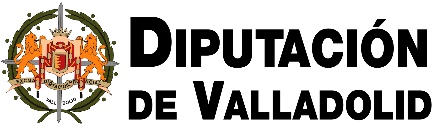 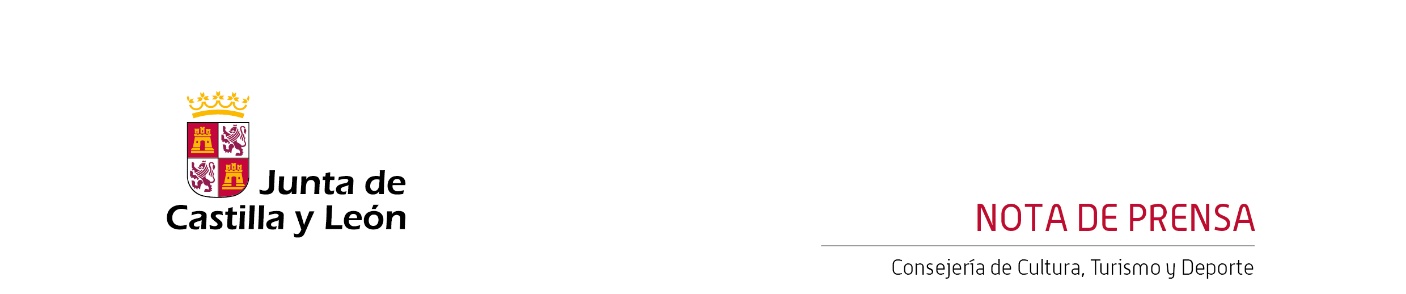 22/11/2023El ruso Víctor Maslov y los españoles Alexandre Lutz García y Emin Kiourktchian Tedtoev, finalistas del XVI ‘Premio Internacional de Piano Frechilla – Zuloaga’ que celebra el viernes la Gala Final en el Centro Cultural Miguel DelibesEste viernes 24 finaliza la XVI edición del ‘Premio Internacional de Piano Frechilla-Zuloaga’ con la prueba final en la que participará la Orquesta Sinfónica de Castilla y León dirigida por José TriguerosEl Centro Cultural Miguel Delibes acogerá este viernes 24 de noviembre a las 19:30 horas la prueba final del XVI Premio Internacional de Piano Frechilla-Zuloaga, con la participación de los tres finalistas, seleccionados por el jurado. Los pianistas que participarán en la prueba final son el ruso Víctor Maslov y los españoles Alexandre Lutz García y Emin Kiourktchian Tedtoev.Este prestigioso premio, organizado por la Junta de Castilla y León y la Diputación de Valladolid, con el objetivo de estimular la interpretación musical del piano entre los jóvenes, se desarrolla durante toda esta semana en el Centro Cultural Miguel Delibes con la selección previa de 21 aspirantes de 13 nacionalidades, tras una pre-selección por vídeo con 50 candidatos de todo el mundo. Tras la celebración de la Gala Inaugural celebrada el domingo, durante las jornadas de lunes y martes se han desarrollado las pruebas clasificatorias y eliminatorias, cuando se ha conocido el nombre de los tres finalistas, que participarán el viernes en la prueba final, con el acompañamiento de la Orquesta Sinfónica de Castilla y León, dirigida para la ocasión por José Trigueros, director asociado de la Orquesta Sinfónica de Galicia desde la temporada 2019-2020.Para la prueba final, los tres aspirantes seleccionados, tendrán que interpretar un concierto para piano y orquesta. Víctor Maslov interpretará el Concierto nº3 en Re menor, op. 30 de S. Rajmáninov; Alexandre Lutz García interpretará el Concierto nº 4 en Sol mayor, op. 58 de L. v. Beethoven, mientras que Emin Kiourktchian Tedtoev interpretará el Concierto nº 5 en Mi bemol mayo, op. 73 “Emperador” de L. v. Beethoven.Premios y JuradoEl ‘Premio Internacional de Piano Frechilla – Zuloaga’ está dotado con un primer premio de 12.000 euros, un segundo de 6.000 euros y un tercero de 3.000 euros, además del premio al mejor intérprete de música española con una dotación de 3.000 euros. El ‘Premio del Público’, sin dotación económica, se otorgará por votación entre el público asistente a la prueba final. El Jurado puede declarar desierto cualquiera de los premios.En esta ocasión, el Premio cuenta con un Jurado de prestigio internacional, presidido por Juan Miguel Moreno Calderón (Catedrático de piano y Director del Festival de Piano Rafael Orozco- España) y como vocales: Jorge Luis Prats (pianista. Cuba-USA), Sergei Yerokhin (pianista Rusia-España), Cordelia Höfer-Teutsch (pianista-Austria) Daniel Ciobanu (pianista-Rumanía) y Nikolai Demidenko (pianista-Rusia-España), así como los directores de orquesta de las respectivas galas inaugurales y final, Salvador Vázquez (rondas eliminatorias) y Jose Trigueros (final).Para asistir a la Gala final, las entradas son gratuitas, previa recogida de invitación en las taquillas del Centro Cultural Miguel Delibes y a través de la página web www.centroculturalmigueldelibes.com, hasta completar el aforo.Contacto Prensa:prensaoscyl@ccmd.esTfno.: 649 330 962www.oscyl.com